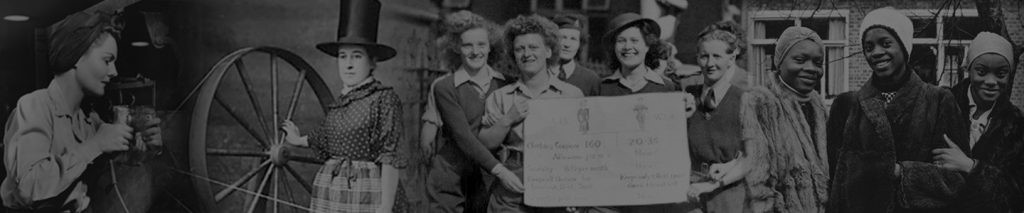 West of England and South Wales Women’s History Network30th Annual ConferenceWomen and the Natural World: historical perspectives on nature, climate and environmental change.Saturday 30th September 2023Venue: Exeter Central Library, Times TBCCall for PapersKeynote Speaker: Professor Nicola Whyte, Co-Director of the Centre for Environmental Arts and Humanities. University of Exeter

This conference will offer a broad perspective on women and the environment over time.Themes could include women’s historical involvement in:Environmental and natural sciencesConservation and eco-activism by individuals and in campaigning organisations seeking to protect nature and biodiversity.Weather forecasting and climate changeRescue and recovery work following environmental events such as floods, earthquakes, volcanoes and hurricanesLand management practices e.g. enclosuresGardens and allotments, Parks and garden citiesFarming, gardening and agricultural workBotanical and zoological films, photography and illustrationPapers should be of not more than 20 minutes in length. Suggestions for presentations in film or other non-standard formats will be considered. Please send an abstract of up to 300 words to katherineuna.holden@gmail.com by 
Friday May 26th 2023.
